DIAKONIPLAN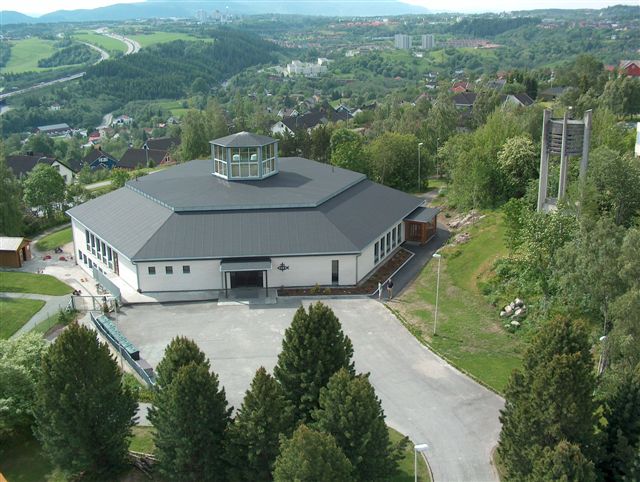 BYÅSEN MENIGHETByåsen menighets visjon Byåsen menighet – et møtested mellom himmel og jordHovedmål for diakoni i Byåsen menighetByåsen menighet – et møtested mellom himmel og jord for alle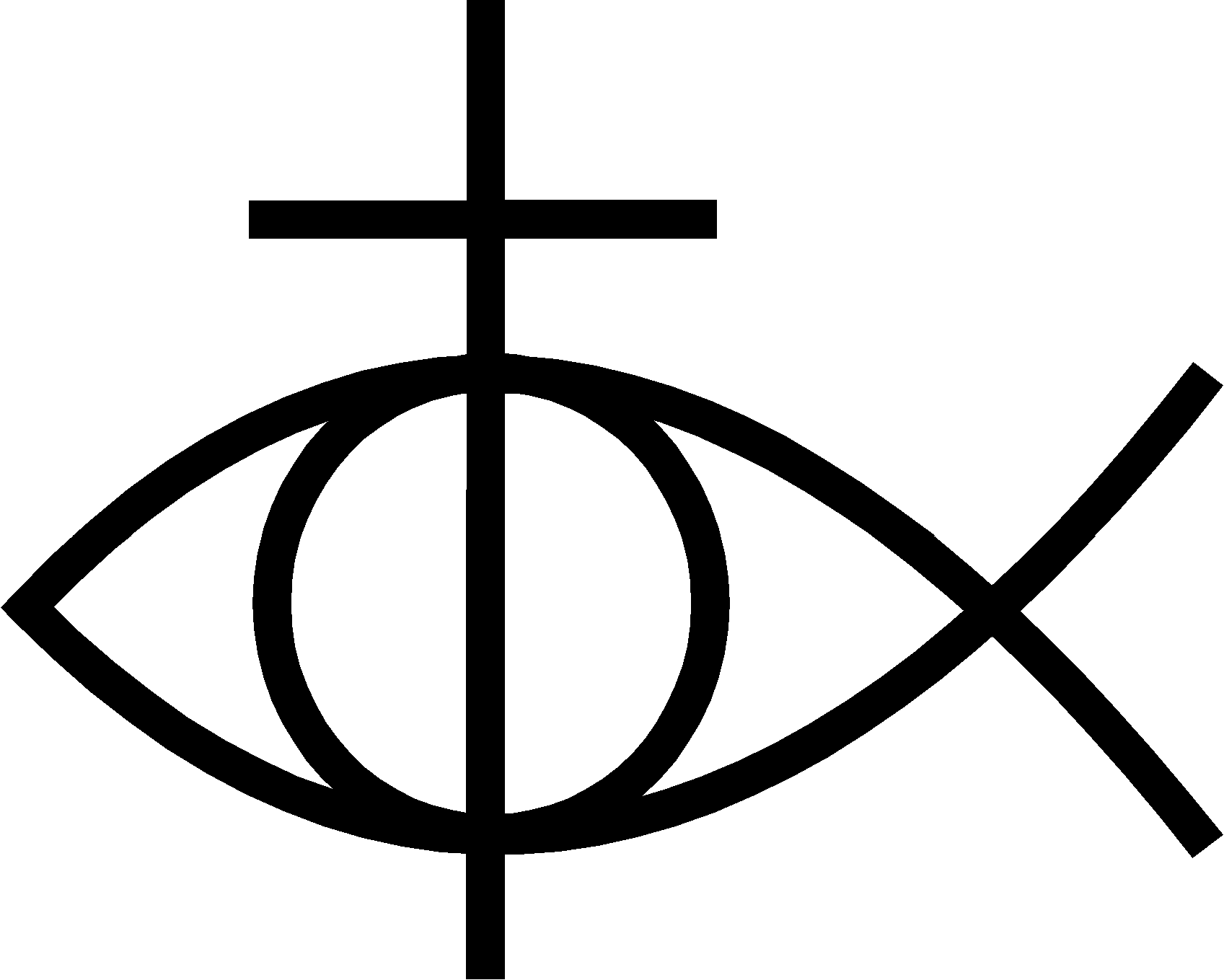 Den Norske kirkes visjon for den diakonale tjenestenGuds kjærlighet til alle mennesker og alt det skapte, virkeliggjort 
gjennom liv og tjeneste.I Plan for diakonis definisjon på diakoni i Den norske kirke «Diakoni er kirkens omsorgstjeneste. Den er evangeliet i handling og uttrykkes gjennom nestekjærlighet, inkluderende fellesskap, vern om skaperverket og kamp for rettferdighet».Den lokale diakoniplanen i Byåsen menighet ble godkjent av menighetsrådet          
(dato) 25.10.2016.Det diakonale arbeidet og diakoniplan skal settes på agendaen i menighetsrådet minst en gang per år. Diakonien skal kommen til uttrykk i hele menighetens virksomhet. Den har særlig som oppgave å vise nestekjærlighet, ha et inkluderernde fellesskap, verne om skaperverket og kjempe for rettferdighet. Planen vi synliggjøre hvordan Byåsen menighet arbeider for å nå de ulike målene innenfor disse fire områdene. NestekjærlighetNestekjærlighet
Strekk ut din hånd og se til alle dem

som ingen glede fikk og ikke har et hjem.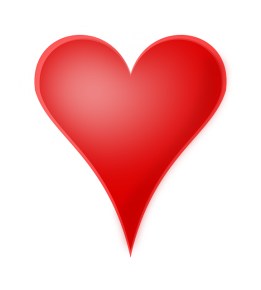 Strekk ut din hånd fra overflodens maktog gi til dem som ikke er på vakt.Strekk ut din hånd til liten og til storog la de favne deg en stund på denne jord.Strekk ut din hånd for hva er livet verd.Hvis ikke du kan gi litt lykke her til livets poesi …NestekjærlighetMennesker er gjensidig avhengige av hverandre. Gjennom hele livsløpet trenger vi å bli møtt med nestekjærlighet og barmhjertighet. Nestekjærlighet i praksis handler både om små, enkle handlinger og om store, krevende tiltak. Barmhjertigheten ydmyker ikke mottageren, men ivaretar den andres verdighet. Gjenkjennelsen; «det kunne vært meg», er viktig, likeså gjensidigheten. (Plan for diakoni, 2008, s.16).
Målsetning	Den lokale menigheten har et omsorgsarbeid rettet mot lokale utfordringer.Kirke og menighet inspirerer til et liv i nestekjærlighet.	 
TiltakInkluderende fellesskapVi tar hverandres hender:Vi tar hverandres hender og setter oss i ring
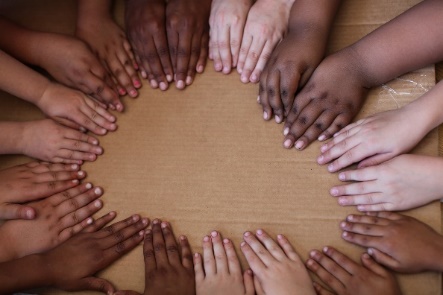 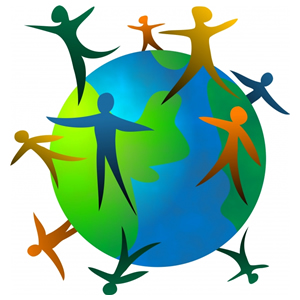 Vi er en masse søsken, oss skiller ingenting
For gud er far til alle, og jorden er vårt sted.
Og alle verdens mennesker, de er vi venner med.

Vi tar hverandres hender og setter oss i ring
Vi er en masse søsken, oss skiller ingenting
Takk gode Gud, for jorden og menneskene der.

Gjør en familie av oss en stund vi lever her.Inkluderende fellesskapGrunnleggende i den kristne tro er at mennesket er skapt i fellesskap. Å styrke båndene mellom mennesker og knytte nye bånd der forhold er gått i stykker, er en diakonal utfordring. Gode fellesskap gir alle mulighet til både å yte og å ta i mot De har plass til mangfoldet og sørger for at ingen faller utenfor. (Plan for diakoni, 2008, s.18).
MålsetningMenighetens fellesskap er åpne og inkluderende.Menigheten deltar aktivt med å styrke fellesskap og nettverk generelt i samfunnet.TiltakVern om skaperverketDu ska itte trø i graset.Du ska itte trø i graset.
Spede spira lyt få stå.Mållaust liv har og ei meningdu lyt sjå og tenke på.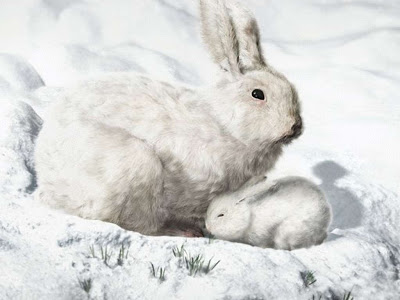 På Guds jord, og i hass’ hageEr du sjøl et lite stråDu ska itte røre reiret, 
reiret er ei lita seng.Over tynne bån brer erlaut sin vare, varme veng.Pipet i den minste strupe,ska bli kvittring over eng.Du ska itte sette snuru, 
når du si'r et haraspor.Du skal sjå deg for å aktealt som flyg, og spring, og gror.Du er sjøl en liten vek en,du treng sjøl en storebror.Einar SkjæråsenVern om skaperverketVern om skaperverket favner alt Gud har skapt, jorden med planter, dyr og mennesker, havet og luften og hele det økologiske samspill. «For jorden og alt som fyller den, hører Herren til.» (1. Kor. 10.26). Det gjelder også vårt eget forbruk og livsstil. (Plan for diakoni, 2008, s. 21).MålsetningKirke og menighet arbeider med den bibelske forståelsen av Guds skaperverk og mennesket som en del av det.Menigheten og den enkelte bidrar aktivt og konkret til en positiv livsstil som fremmer balanse og helhet.Kamp for rettferdighetAlle mennesker har rett til å leve et menneskeverdig liv. Vi kan ikke stille og likegyldige til mennesker som kjemper for livet. I denne kampen må vi stå på rettferdighetens og solidsritetens side sammen med dem. Som kirke er vi utfordret til å arbeide med rettferdighet og menneskerettigheter i et globalt så vel som lokalt perspektiv. Dette gjelder utfordringer knyttet til globaliseringen, internasjonal handel, illegetim gjeld, fattigdom, krig, fred og forsoning, den teknologiske utviklingen, med mer. (plan for diakoni, 2008 s. 23).Målsetning:Kirke og menighet engasjerer seg i rettferdig fordeling av verdens ressurser.Kirke og menighet står opp for mennesker som få sitt menneskeverd krenket.TiltakMålsetningTid for gjennomføringRessurserSamarbeid med AnsvarAdresseavisens juleinnsamlingBidra til å hjelpe vanskeligstilteNovember/desemberMøter og dugnadAdresseavisenKirkens bymisjonDiakonBlomsterhilsen (80, 90, 95 og 100-år)Glede de eldreLøpendeAdresseavisens juleinnsamling + evt. Menighetsråd kr. 2000,-Gruppe under diakoniutvalgSorgsamtaler/-grupperGi støtte til sørgendeEtter behovProstietDiakon/presterSamtalerGi støtte til menneskerEtter behovDiakon/presterBibel- og samtale-grupperGi muligheter for å være en del av et fellesskap om Guds ordHele året/etter behovPrest (Ludvig)Temakvelder/ kursLære om evangelietEtter behovPrest (Ludvig)TiltakMålsetningTid for gjennomføringRessurserSamarbeid med AnsvarÅpen kirkeTreffpunkt på tvers av generasjonerAnnenhver tirsdagEgen økonomiMenighetssalFrivillige.Kontakt Eli HalseidMenighetens hyggestundMøtepunkt for eldre og hjemmeværende Annenhver tirsdagEgen økonomiMenighetssalDiakonBusstur v/menighetens hyggestundEn hyggelig avslutning på semesteret Årlig i juniEgen økonomiEgenandelDiakonMenighetens julemiddagEt møtested i adventstiden Årlig i desemberEgen økonomiEgenandelKirkerom og menighetssalDiakoniutvalgDiakonMedarbeiderfestGi de frivillige en oppmuntring og vise at vi verdsetter deres arbeid ÅrligØkonomi menighetsrådMenighetsrådFagansvarligAndakt på sykehjemmeneLa beboerne høre om evangeliet Hele åretKystad MunkvollPresterHyggestund på sykehjemEn hyggelig samling for beboere og pårørendeMars og novemberKystad MunkvollDiakoniutvalgetSyke- og hjemmebesøkMøte de syke og dødende etter behovHele åretPresterDiakonKriseberedskapGi hjelp og støtte ved krise og katastroferVed behovNødetater, skoler og barnehagerPresterTilrettelagte gudstjenester for psykisk utviklingshemmedeHa gudstjeneste på et tilrettelagt nivåDalgårdkonfirmanterPrestKirkekaffeEt møtested etter gudstjenesterHele åretMenighetssalMenighetsforvalterDiakoniens dag/ skaperverkets dagSette ekstra fokus på diakoni Bevisstgjøre menigheten om at diakoni er et felles anliggendeÅrligKirkeromDiakoniutvalgPresterDiakonJulemesseEt samlende arrangement om bidrag til menighetens arbeidÅrlig – novemberEgen økonomiFrivilligePrestBesøkstjenesteGi et tilbud til ensommeHele åretDiakonPrestSpråkkafèÅ ha et møtested hvor vi snakker norsk og lærer om norsk kulturHele åretBiblioteketBiblioteketFrivilligsentralenDiakonVennskapsmenighetRealiserer og skrive under avtaleMenighetsrådPilegrimsvandring tilrettelagt for folk med særskilte behovLa flere grupper ha mulighet til å delta på pilegrimsvandringSeptemberDiakoner på Tiller og Byneset/LeinstrandDiakonTiltakMålsetningTid for gjennomføringRessurserSamarbeid med AnsvarGrønn menighetBidra til at menigheten tar ansvar i forhold til å ta vare på miljøetHele åretHele menighetenUtvalg for Grønn menighet et utvalg under diakoniutvalgetSkaperverkets dagSette fokus på miljøet i gudstjenestenÅrlig – septemberPrestDiakonTiltakMålsetningTid for gjennomføringRessurserSamarbeid med AnsvarInternasjonal solidaritet – KNs dør til dør fasteaksjonSamle inn penger til et solidaritetsformålFør påskeKonfirmanterMenighetspedagogMisjonsprosjekt” Fotball krysser grenser”Gi barn i Bolivia gode opplevelser gjennom deltagelse i et fritidstilbudHolde barna borte fra rus og kriminalitetFortløpendeMisjonsalliansenPresterDiakonDiakoniutvalg